Europass Curriculum Vitae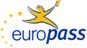 Informacion personalEmër / Mbiemër Endira BUSHATIAdresa	Rr. “Naim Frasheri”, P. 60/3, Tiranë, Shqipëri Mobile:	069 20 61 649E-mail	ebushati@gmail.com, Kombësia	ShqiptareDatëlindja	14.10.1977 Gjinia	FemërTitulliProfesor i AsociuarDhjetor 2012ArsimimiMaj 20092001-2003Doktor i Shkencave Juridike në të Drejtën Civile Dizertacioni me temë: “Begatimi pa shkak”Master në të drejtën Publike, Fakulteti i Drejtësisë, UTTema: “ Historia e Shtetit dhe e së Drejtës në Shqipëri 1944 -1950”Janar- Maj 2005Diplomë Universitare në “E Drejta Europiane dhe Tregëtare Ndërkombëtare”,Universiteti Paris1, Pantheon-Sorbonne, në bashkëpunim me Universitetin e Bukureshtit1996 – 2000Fakulteti i Drejtësisë, Universiteti i Tiranës“Student i Shkëlqyer” i Universitetit të Tiranës për vitin akademik 2000Trajnime, punime dhekonferencaMaj 2006Vizitë Studimore " Reforma në Administratën Publike" financuar nga Banka Botërore, nga “Administrata” e École Nationale "(Ena), Paris, FranceTetor 2004–Gusht 2003Korrik 2001Shtator 2000KorrikColloquium për "Kodin Civil", 200-vjetori i Kodit Civil Francez, organizuar nga Këshilli i Evropës, Strasburg, FranceTrajnim "Metodologjia e Mësimdhënies", Universiteti i Middlesex, Londër, Britania e Madhe,Trajnim mbi “Sistemin e dokumentacionit të BE-së”, Instituti Max Planck, Heidelberg,GjermaniSesion studimesh në Qendrën Evropiane të së Drejtës Publike, Athinë, Greqi, etjExperiencë puneMars 2019 –Shkurt 2020Mars 2015 -Shkurt 2020Dekane, Fakulteti i Shkencave Juridike, Politike dhe Marrëdhënieve Ndërkombëtare, Universiteti Europian i TiranësPedagoge, Universiteti Europian i TiranesNëntor 2009- Nëntor 2014Shtator  2008-Nëntor 2009Shtator  2005-Shtator 2008Nëntor 2000-2005Tetor 2005-Maj 2003-Shtator 2005Shtator –Dhjetor 2006Kryetare e Autoritetit të Mediave AudioviziveKëshilltare ligjore e KryeministritShefe kabineti e Zëvendës/KryeministritPedagoge në Fakultetin e Drejtësisë, Universiteti i TiranësPedagoge e jashtme në Departamentin e së Drejtës Civile në Fakultetin e Drejtësisë, Universiteti i TiranësAvokateEksperte ligjore e Komisionit Parlamentar për Reformën ZgjedhoreShkrime & ReferimeE drejta private në Shqipëri 1944-1950”, Revistë Juridike 1, 2008“Begatimi pa shkak në fushën e të Drejtës Civile”, Revistë Juridike 2, 2008" Mbrojtja e të dhënave personale në Shqipëri”, Konferenca Shkencore Kombëtare " Sfidat e Shqipërisë në procesin e Integrimit Evropian ", Tiranë, Korrik 2009"Ligji Shqiptar për Tregëtinë Elektronike"Konferenca Ndërkombëtare "Ekonomitë gjatë dhe pas tranzicionit "Shkodër, 4 Dhjetor, 2009“Ligji shqiptar për nënshkrimet elektronike”.Konferenca Ndërkombëtare “Sfidat Ekonomike dhe Sociale dhe Problemet në kohë krize”. Tiranë, 11-13 Dhjetor 2009“Liria e shprehjes me anë të mjeteve audiovizive e sanksionuar në Kushtetutën e Republikës së Shqipërisë "Konferencë Shkencore "Sistemi Kushtetues dhe sfidat e tij "Tiranë, 29 Janar, 2010“Kuadri ligjor shqiptar në lidhje me zhvillimin e biznesit europian dhe adoptimi i direktivave të BE-së”, Konferenca e Dytë Shkencore Ndërkombëtare, “Politikat ekonomike dhe integrimi në BE”, Durrës, Qershor 2010“Harmonizimi i Legjislacionit Shqiptar me	“Acquis Communautaire” në fushën e shërbimeve audiovisuale. Procesi i Dixhitalizimit”Konferenca Ndërkombëtare mbi “Sfidat e Shqipërisë për IntegriminnëBashkimin Europian”, Tiranë, 6-7 Maj 2010“Harmonizimi i legjislacionit në fushën e të drejtave të pronësisë intelektuale në Shqipëri”,Konferenca Shkencore Ndërkombëtare: “Sfidat e Integrimit Ekonomik Evropian të Ballkanit Perëndimor, Shkodër, dhjetor 2010.“Harmonizimi i legjislacionit në fushën e konkurrencës”, Konferenca e Tretë Shkencore Ndërkombëtare “Politika Ekonomike dhe Integrimi Evropian, Durrës, 8-9 Prill 2011.“Kalimi në transmetimet numerike dhe legjislacioni shqiptar”, Konferencën Shkencore Kombëtare “Shteti dhe Drejtësia Shqiptare në 100 vjet Pavarësi”, Tiranë, 17 Maj 2012“Mbrojtja e të drejtës së konsumatorit në Shqipëri”, në Revistën Shkencore “Ekonomia dhe Tranzicioni”, Tiranë 2010	“Reklama Radio-Televizive sipas legjislacionit shqiptar dhe përafrimi i legjislacionit në fushë” në Revistën Shqiptare Social Ekonomike Tiranë 2011“Ndërmjetësimi: Koncept që nuk ka të bëjë vetëm me drejtësinë”,Academicus-International Scientific Journal, me Bord Editorial, Tiranë 2011“Mbrojtja e të drejtës së autorit në Shqipëri dhe roli i Zyrës Shqiptare për të Drejtën e Autorit”, në Revistën Shqiptare Social Ekonomike. Tiranë 2011“Gjerimi i punëve të tjetrit në Kodin Civil Shqiptar. Vështrim krahasues.”, DSSH2, UET, 2015 Conference, “Great transformation 25 years Albanian Experience during Transition and Democratization”“Pagimi i padetyruar në Kodin Civil Shqiptar. Vështrim krahasues”Jus&Justicia No. 11, 2015, ISSBN: 2223-8654“Begatimi indirect si rast tipik i begatimit pa shkak”, Jus&Justicia No. 12, 2015 ISSBN: 2223-8654“The Agency Contract in the Albanian Civil Code. Comparative overvieë.”, “Current developments in private laë” DSSH 3, UET, Conference “Albania as a case study: Economy, politics, social development and future perspective” Tirana 2016“Ligji për Median dhe Dixhitalizimi. Pejsazhi ligjor i medias dhe dixhitalizimi. Përfitimet dhe sfidat. Rasti i Shqipërisë”, International Journal of Management Cases, Tiranë 15 Dhjetor 2011“Vendosja e produktit. Harmonizimi i ligjit të ri shqiptar për median me AVMSD (Direktiva për shërbimet audio-vizuale)”, Academicus-International Scientific Journal, me Bord Editorial, Tiranë 2011Audiovisual Media marketing in Albania. The transition to digital broadcasting. The legal frameëork and challenges. CLPr, Laë Faculty, FYROM, September 2015“Kufizimet e pronësisë në median audiovizive””, Jus&Justicia No. 13, 2016. ISSBN: 2223-8654Aftësi personale dhe kompetencatGjuha mëmë	ShqipGjuhë të tjeraVetë-vlerësim	Kuptuar	Folur	ShkruarNivel europian (*)	Dëgjim	Lexim	Bashkëbisedim	Artikulim(*) Kuadri I Përbashkë Evropian për Referencat e GjuhëveAnglishtShumë mirëShumë mirëShumë mirëShumë mirëShumë mirëFrëngjishtShumë mirëShumë mirëShumë mirëShumë mirëShumë mirëItalishtShumë mirëShumë mirëShumë mirëShumë mirëShumë mirë